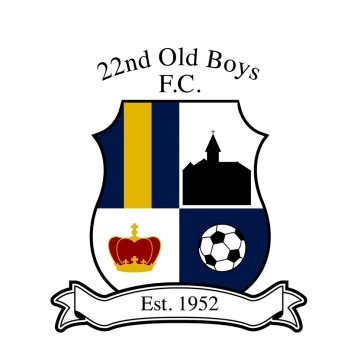 Schizophrenia is a long-term mental health condition that causes a range of different psychological symptoms, including: hallucinations - hearing or seeing things that do not existdelusions - unusual beliefs not based on reality which often contradict the evidencemuddled thoughts based on the hallucinations or delusionschanges in behaviourDoctors often describe schizophrenia as a psychotic illness. This means sometimes a person may not be able to distinguish their own thoughts and ideas from reality.Misconceptions about schizophreniaSplit personalityIt is commonly thought that people with schizophrenia have a split personality, acting perfectly normally one minute and irrationally or bizarrely the next - this is not true.Violent behaviourSome people mistakenly equate schizophrenia with violent behaviour, but people with the condition are rarely dangerous.Any violent behaviour is usually sparked off by illegal drugs or alcohol, which is the same for people who don’t have schizophrenia.How is schizophrenia treated?Schizophrenia is usually treated with a combination of medication and therapy appropriate to each individual. In most cases, this will be antipsychotic medicines and cognitive behavioural therapy (CBT).People with schizophrenia will usually receive help from a community mental health team (CMHT), which will offer day-to-day support and treatment.Many people recover from schizophrenia, although they may have periods when symptoms return (relapses). Support and treatment can help reduce the impact of the condition on your life.If schizophrenia is well managed, it is possible to reduce the chances of severe relapses. This can include:recognising signs of an acute episodetaking medication as prescribedtalking to others about the conditionThere are many charities and support groups offering help and advice on living with schizophrenia. Most people find it comforting to talk to others with a similar condition.Support: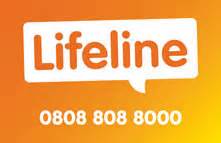 FASA: Tel: 02890803040 e-mail: info@fasaonline.orgGet Self Help: www.getselfhelp.co.uk Live Life to the Full: www.llttf.com Mood Gym: www.moodgym.anu.edu.au